SREDNJA ŠKOLA ZABOKIvana i Cvjete Huis 2, Zabok                                                                                                                            Datum: 25.03.2019Predmet:  Izvještaj o obilasku osnovnih škola od strane učenika i predstavnika SŠ ZabokIZVJEŠTAJU ponedjeljak 25.03.2019 god. sudjelovali smo u prezentaciji zanimanja i profesionalnom informiranju u osnovnoj školi u Mariji Bistrici.Učenici Lucija Mirt – konobar, Petar Čukman i Miran Bajrami – kuhari zajedno sa svojim mentorom Ivanom Đurkin-Benkotićem prezentirali su izbor bezalkoholnih koktela i domaćih peciva koje su prethodno pripremili u ugostiteljskom praktikumu. Predstavnik škole bila je ravnateljica Draženka Jurec koja je sa predstavnicima županije, zavoda za zapošljavanje i drugih predstavnika ostalih srednjih škola KZŽ predstavljala strukovna zanimanja i svoju školu te odgovarala na pitanja roditelja i učenika.Učenici su bili prikladno obučeni da predstavljaju svoja zanimanja, odlično su odrađivali svoje zadatke te smo takvom prezentacijom privukli veliki broj zainteresiranih učenika i roditelja. Učenici  Lucija Mirt i Petar Čukman su iznijeli svoja stajališta i iskustva tijekom školovanja te ih podijelili sa učenicima i roditeljima.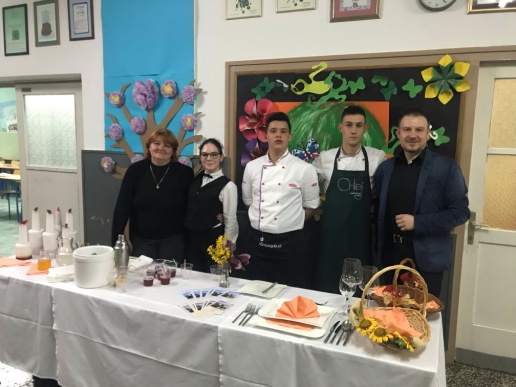 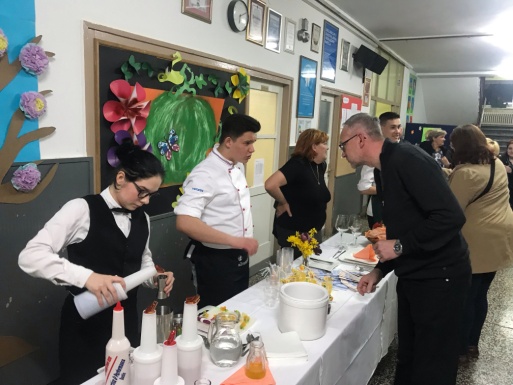 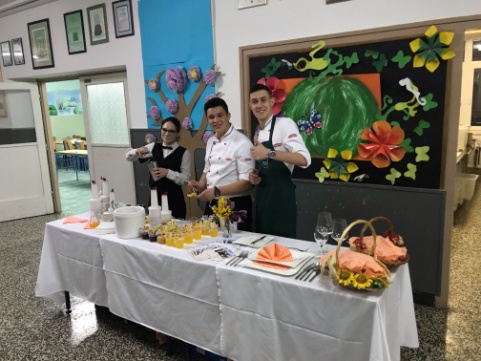 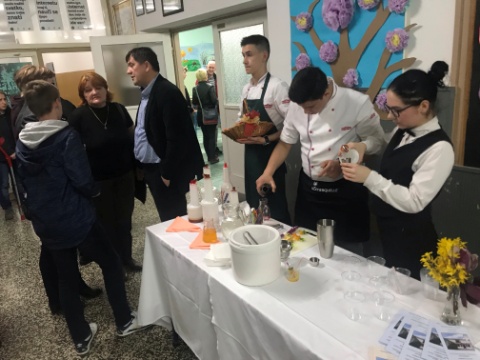 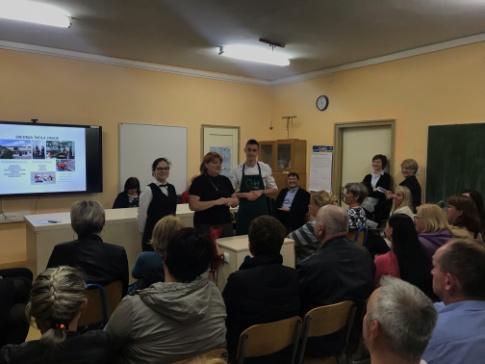 Izvještaj sastavio; Nastavnik ugost. grupe predmeta  Ivan Đurkin-Benkotić